                                                  Let’s write their names under the pictures.Kişilerin isimlerini resimlerinin altlarına yazalım.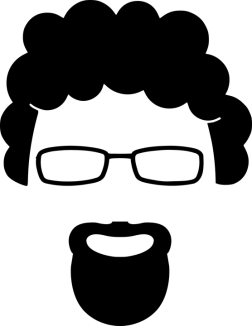 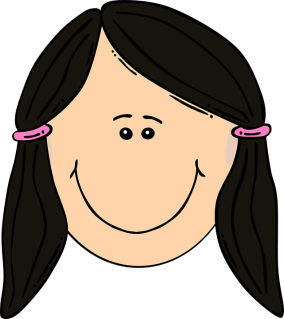 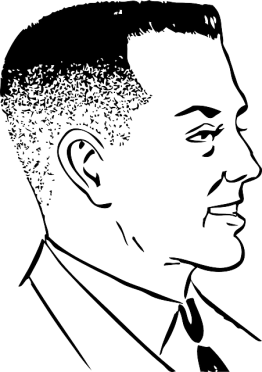 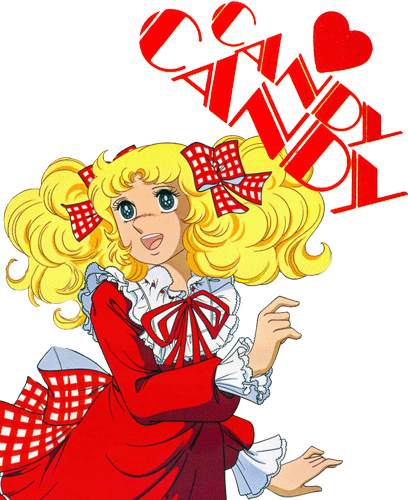 ………………………                    ……………………..                  …………………………..          ………………………………..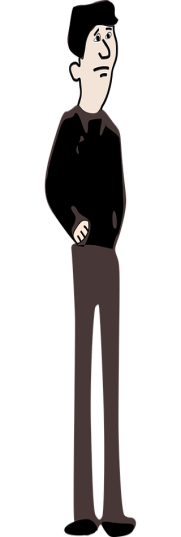 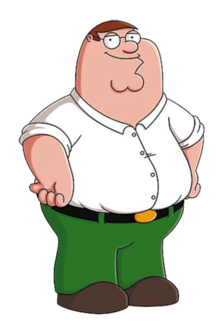 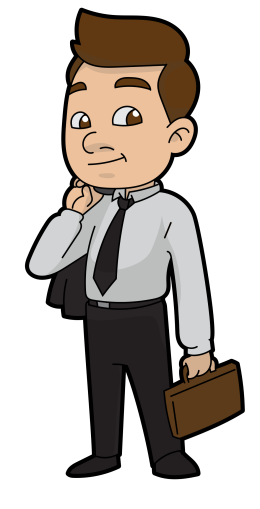 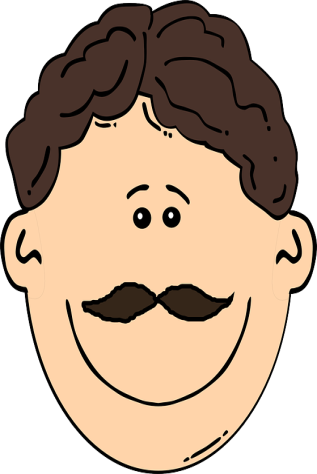 ………………………..             ……………………………..            ……………………………….            ………………………………Clarke is seventeen years old. She has blonde hair and blue eyes.She is beautiful.Octavia is a student. She has straight dark hair. She has black eyes.Lincoln is a waiter. He has short dark hair.Bellamy is thin. He is tall. He has dark hair.Kane is a chef. He has curly hair. He has a beard. He wears glasses.This is Jaha. He has a moustache. He has vawy hair.This is Monty. He has Brown hair. He is wearing a tie . He has a suitcase. He is handsome.This is John. He is short and fat.  He is wearing a White shirt and green trousers.